ДатаПредметклассУчительТемаСодержание урока20.11Музыка6Трофимова Л.В.Образы песен зарубежных композиторов1.Сегодня у нас урок необычный, я предлагаю Вам мысленно перенестись в Италию.– Что Вы знаете об этой стране?– Все дороги ведут в Рим. Рим – столица Италии. Об этом городе можно рассказывать бесконечно, его история, как и история его основания известна всем со школьных уроков истории. С древних времен Рим называют Вечным городом. Город, в который ведут все дороги, город на семи холмах, все это Рим – город Италии с многовековой историей. Все прошлое нынешней Италии сплелось в нем, от времени становления Римской Империи, до наших дней. Трудно сосчитать все памятники, храмы, арены, трудно понять величие Рима, но можно понять его величие и осознать всю его красоту. Некоторые люди говорят, что нельзя понять Италии, не побывав в ее сердце, в Риме. Но мы сегодня  мысленно представимся, что мы находимся в Италии. Будем знакомиться с произведениями и композиторами Итальянской музыки.2.Посмотрите и послушайте видеоурок. https://youtu.be/cSFwkWQBVCUЧто слушали на уроке?-Какие произведения на вас произвели большое впечатление?-Какие композиторы звучали на уроке?-Какие впечатления остались у вас об Италии?3. Домашнее задание: Что такое бельканто? Что является родиной БЕЛЬКАНТО? Какие произведения и какого композитора вы сегодня слушали, запишите ответы на вопросы в тетрадь. Урок окончен. До свидания.20.11Литература 6 Трофимова Л.В.Сочувственное отношение к крестьянским детям в рассказе И. С. Тургенева «Бежин луг»1.Здравствуйте, ребята! Запишите число. Классная работа и тему урока: Сочувственное отношение к крестьянским детям в рассказе И. С. Тургенева «Бежин луг»2.Сначала расскажите, что запомнили из биографии писателя?3. Вы прочитали рассказ «Бежин луг». Поработайте в тетради на знание текста, на применение знаний о средствах выразительности, на эрудицию! Запишите номер вопроса и рядом букву с верным вариантом ответа. (1-а или -б или -в)1. Назовите время действия рассказа.А) май   Б) июль    В) август2. Чем занимался рассказчик в тот день?А) охотился   Б) писал рассказ   В) писал картину3. Кто сопровождал героя на охоте?А) приятель   Б) собака   В) крестьянин4. Как рассказчик очутился на Бежином лугу?А) заблудился  Б) привела собака   В) привел попутчик5. Кого увидел герой на лугу? А) крестьянских мужиков   Б) погонщиков лошадей  В) мальчишек. 6. Сколько было людей у костра?А) 10   Б) 2  В) 57. Что они делали одни ночью?А) сбежали из дома и прятались  Б) пасли лошадей   В) играли 8. Какого средства нет в предложении: «Темное чистое небо торжественно и необъятно высоко стояло над нами»? А) эпитет   Б) метафора   В) сравнение9. Определите средство выразительности в предложении: «Ночь росла, как грозовая туча».А) аллитерация   Б) сравнение   В) эпитет10*. Дайте определение одному из слов: ягдташ, гурт, онучи.Проверяем? Ответы: 1б, 2а, 3б, 4а, 5в, 6в, 7б, 8в, 9б, 10: ягдташ – сумка для дичи, гурт – стадо скота, онучи – портянки, обмотки для ног.На оценку «5» надо сделать 9-10 заданий, на оценку «4» – 7-8, на оценку «3» – 5-6. Сколько баллов набрали? Молодцы!4. Запишите в тетрадь: «Записки охотника» - сборник рассказов, печатавшихся с 1847 по 1851 гг. Книга представляет собой цикл рассказов и очерков. Цикл – несколько произведений, объединенных темой, рассказчиком и художественными особенностями.О́черк — одна из разновидностей рассказа, отличающаяся отсутствием конфликта и развитостью описательного изображения.Особенности цикла:1)	рассказчик объединяет собой все 25 рассказов,2)	тематическое единство,3)	похожая композиция: описание природы, знакомство с героями, неожиданная концовка,4)	общая идея: показать индивидуальные, психологические черты русского народа.         В сборнике писатель представил два мира: дикое барство и крестьянскую жизнь. Жестокости дворян Тургенев противопоставил развитый духовный мир крестьян, выявил черты русского национального характера. 5. Как вы думаете, зачем автор написал его? С какой целью Тургенев изобразил крестьянских детей?Как вы считаете, каково отношение Тургенева к детям? Найдите слова, подтверждающие сочувственное отношение писателя к детям? (прочитайте вслухголосовым)... а все-таки мне он понравился: глядел он очень умно и прямо (о Павлуше). с.172Я, к сожалению, должен прибавить, что в том же году Павла не стало. Жаль, славный был парень!») с. 189Костя возбуждал мое любопытство своим задумчивым и печальным взором.с.173Я невольно полюбовался Павлушей.с.179Что за славный мальчик! (О Павле) с.179Как вы думаете, почему Тургенев так описывает крестьянских детей? Почему они ему были интересны?6. Итог урока. Какое впечатление на вас произвел рассказ? Что в нем понравилось, а что нет?7. Домашнее задание: Заполнить таблицу:8. Урок окончен. До свидания!20.11.Русский язык6Пляскина Т.В.Сложносокращенные словаПодготовка  к ВПРЗадание 7 Выпишите предложение, в котором нужно поставить тире. (Знаки препинания внутри предложений не расставлены.) Напишите, на каком основании Вы сделали свой выбор.1) Утром воздух чистый и влажный.2) Темна и безлунна осенняя ночь.3) Роса на траве след ночного тумана.4) Стройный клён желтеет под окошком.Внимание! Вспоминаем тему «Постановка тире между подлежащим и сказуемым»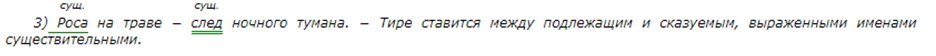 Выпишите предложение, в котором нужно поставить тире. (Знаки препинания внутри предложений не расставлены.) Напишите, на каком основании Вы сделали свой выбор.1) Осенью лес очень красив.2) Транспорт великое изобретение.3) Холодный ветер гонит поземку.4) Задача решена с помощью учителя.Ответ:2) Транспорт — великое изобретение.Во втором предложении тире ставится между подлежащим и сказуемым, выраженными именами существительными.Работа по теме урока.Откройте стр. 120, изучите самостоятельно информацию на данной страницеhttps://youtu.be/UgO8nB_ovtU  смотрим урокЗакрепление темы: упр.222.Домашняя работа. Выучить способы образования сложносокращенных слов. Выполнить упражнение 223. Фото выполненной работы жду сегодня до 20.00. Кто вчерашнюю работу не сдал, тоже присылаем.